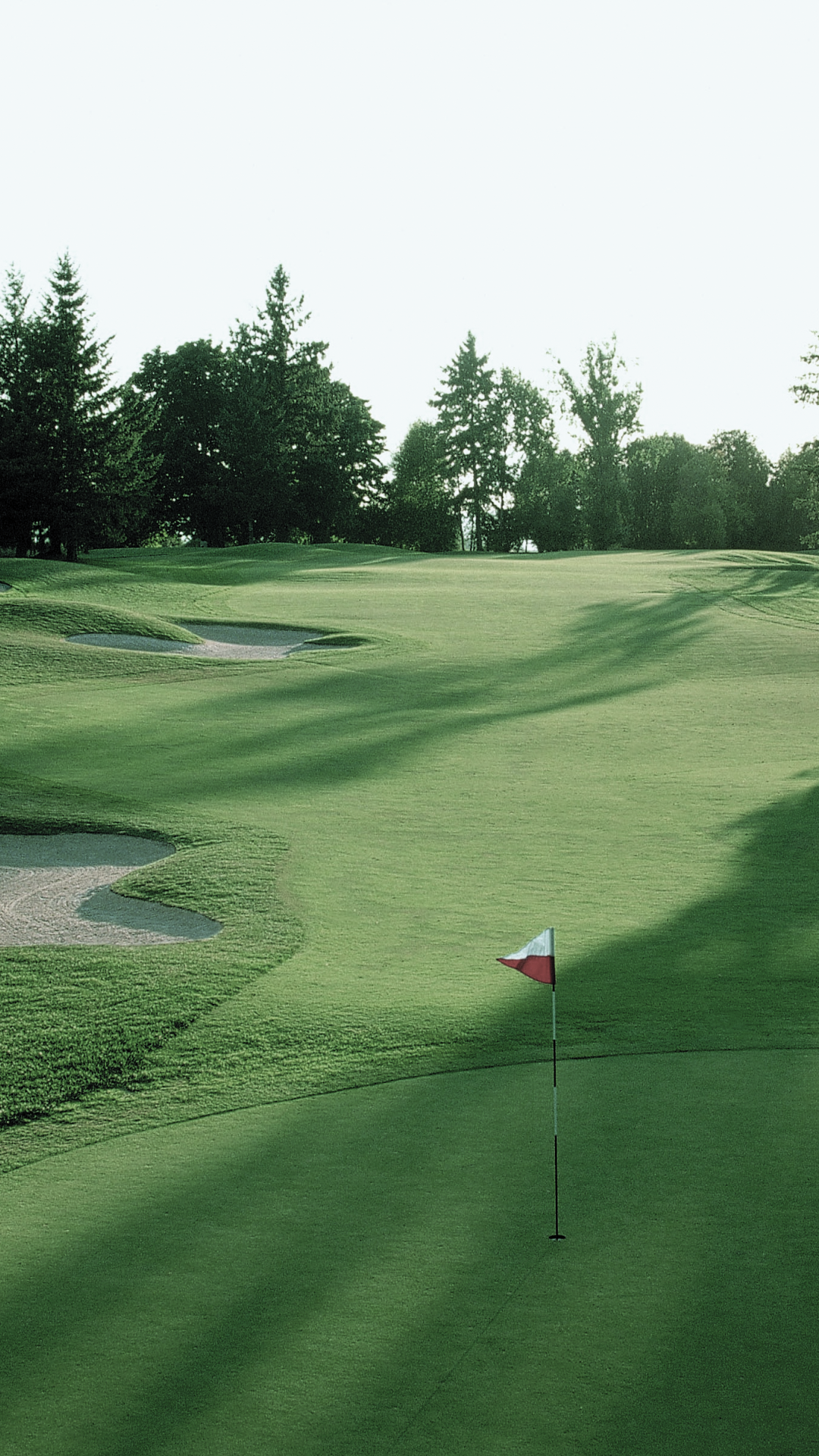 3rd Annual Broadland CreekGolf Invitational3rd Annual Broadland CreekGolf Invitational3rd Annual Broadland CreekGolf Invitational3rd Annual Broadland CreekGolf Invitational3rd Annual Broadland CreekGolf Invitational3rd Annual Broadland CreekGolf Invitational3rd Annual Broadland CreekGolf Invitational3rd Annual Broadland CreekGolf InvitationalMay 19 – 20 – 21, 2023May 19 – 20 – 21, 2023May 19 – 20 – 21, 2023May 19 – 20 – 21, 2023May 19 – 20 – 21, 2023May 19 – 20 – 21, 2023May 19 – 20 – 21, 2023May 19 – 20 – 21, 2023Tournament DetailsTwo person Teams – MEMBER/MEMBER, MEMBER/GUEST, GUEST/GUEST36 Point Quota Scoring System:  *Albatross = 12 Points  *Eagle = 7 Points  *Birdie = 4  *Par = 2  *Bogey = 1  *Double Bogey+ = 0  CALCUTTA – 100% Payouts with winners for Saturday, Sunday, and OverallTournament DetailsTwo person Teams – MEMBER/MEMBER, MEMBER/GUEST, GUEST/GUEST36 Point Quota Scoring System:  *Albatross = 12 Points  *Eagle = 7 Points  *Birdie = 4  *Par = 2  *Bogey = 1  *Double Bogey+ = 0  CALCUTTA – 100% Payouts with winners for Saturday, Sunday, and OverallTournament DetailsTwo person Teams – MEMBER/MEMBER, MEMBER/GUEST, GUEST/GUEST36 Point Quota Scoring System:  *Albatross = 12 Points  *Eagle = 7 Points  *Birdie = 4  *Par = 2  *Bogey = 1  *Double Bogey+ = 0  CALCUTTA – 100% Payouts with winners for Saturday, Sunday, and OverallTournament DetailsTwo person Teams – MEMBER/MEMBER, MEMBER/GUEST, GUEST/GUEST36 Point Quota Scoring System:  *Albatross = 12 Points  *Eagle = 7 Points  *Birdie = 4  *Par = 2  *Bogey = 1  *Double Bogey+ = 0  CALCUTTA – 100% Payouts with winners for Saturday, Sunday, and OverallTournament DetailsTwo person Teams – MEMBER/MEMBER, MEMBER/GUEST, GUEST/GUEST36 Point Quota Scoring System:  *Albatross = 12 Points  *Eagle = 7 Points  *Birdie = 4  *Par = 2  *Bogey = 1  *Double Bogey+ = 0  CALCUTTA – 100% Payouts with winners for Saturday, Sunday, and OverallTournament DetailsTwo person Teams – MEMBER/MEMBER, MEMBER/GUEST, GUEST/GUEST36 Point Quota Scoring System:  *Albatross = 12 Points  *Eagle = 7 Points  *Birdie = 4  *Par = 2  *Bogey = 1  *Double Bogey+ = 0  CALCUTTA – 100% Payouts with winners for Saturday, Sunday, and OverallTournament DetailsTwo person Teams – MEMBER/MEMBER, MEMBER/GUEST, GUEST/GUEST36 Point Quota Scoring System:  *Albatross = 12 Points  *Eagle = 7 Points  *Birdie = 4  *Par = 2  *Bogey = 1  *Double Bogey+ = 0  CALCUTTA – 100% Payouts with winners for Saturday, Sunday, and OverallTournament DetailsTwo person Teams – MEMBER/MEMBER, MEMBER/GUEST, GUEST/GUEST36 Point Quota Scoring System:  *Albatross = 12 Points  *Eagle = 7 Points  *Birdie = 4  *Par = 2  *Bogey = 1  *Double Bogey+ = 0  CALCUTTA – 100% Payouts with winners for Saturday, Sunday, and OverallFridayFridayFridayFridayFridayFridayFridayFridayRegistration 1 pm – 6 pmRegistration 1 pm – 6 pmPractice rounds all dayMust make a Tee TimePractice rounds all dayMust make a Tee TimeBurger Bar 5 – 8pmBurger Bar 5 – 8pmCalcutta at 8pmfor Saturday, Sunday, andFinal ResultsCalcutta at 8pmfor Saturday, Sunday, andFinal ResultsSaturdaySaturdaySaturdaySaturdaySaturdaySaturdaySaturdaySaturdayShotgun Start 11 amLunch will be available during RoundLunch will be available during RoundLunch will be available during RoundClosest to Pin Contest after the round on 18 greenClosest to Pin Contest after the round on 18 greenClosest to Pin Contest after the round on 18 greenDerby following round while scoring is taking place – Top 12                                                                                                                                                                                                                                 individuals qualify (alternate shot derby format)SundaySundaySundaySundaySundaySundaySundaySundayFinal Round Shotgun Start 10 amFinal Round Shotgun Start 10 amFinal Round Shotgun Start 10 amBloody Mary Bar will be set up by the practice green while we have the putting contest (finals will be held on the 18th green while scoring is completed)Bloody Mary Bar will be set up by the practice green while we have the putting contest (finals will be held on the 18th green while scoring is completed)Payouts and Trophy presentation after the round and scoring is completedPayouts and Trophy presentation after the round and scoring is completedPayouts and Trophy presentation after the round and scoring is completedTournament Fees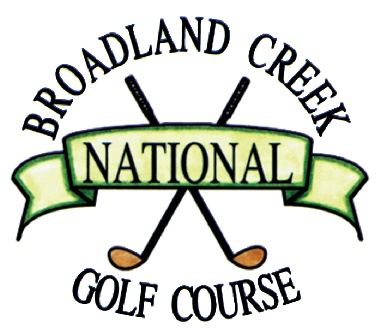 Entry Fee: $135 per player (Covers golf and prize money for the weekend)CASH OR CHECK is preferred payment for registration Cart Rental: $30 per player (covers all rounds played)Mulligans: $20 for 2 Mulligans per day per playerOptional Skins Game: $10 per Skin per day (Net & Gross Skins)Optional Mini Games: ($5 for closest to pin, putting)Closest to pin contest onto 18 Green (Qualify by hitting #8 Green during Round)Putting contest on practice Green Sunday morning (finals after the round on 18 green)Tournament FeesEntry Fee: $135 per player (Covers golf and prize money for the weekend)CASH OR CHECK is preferred payment for registration Cart Rental: $30 per player (covers all rounds played)Mulligans: $20 for 2 Mulligans per day per playerOptional Skins Game: $10 per Skin per day (Net & Gross Skins)Optional Mini Games: ($5 for closest to pin, putting)Closest to pin contest onto 18 Green (Qualify by hitting #8 Green during Round)Putting contest on practice Green Sunday morning (finals after the round on 18 green)Tournament FeesEntry Fee: $135 per player (Covers golf and prize money for the weekend)CASH OR CHECK is preferred payment for registration Cart Rental: $30 per player (covers all rounds played)Mulligans: $20 for 2 Mulligans per day per playerOptional Skins Game: $10 per Skin per day (Net & Gross Skins)Optional Mini Games: ($5 for closest to pin, putting)Closest to pin contest onto 18 Green (Qualify by hitting #8 Green during Round)Putting contest on practice Green Sunday morning (finals after the round on 18 green)Tournament FeesEntry Fee: $135 per player (Covers golf and prize money for the weekend)CASH OR CHECK is preferred payment for registration Cart Rental: $30 per player (covers all rounds played)Mulligans: $20 for 2 Mulligans per day per playerOptional Skins Game: $10 per Skin per day (Net & Gross Skins)Optional Mini Games: ($5 for closest to pin, putting)Closest to pin contest onto 18 Green (Qualify by hitting #8 Green during Round)Putting contest on practice Green Sunday morning (finals after the round on 18 green)Tournament FeesEntry Fee: $135 per player (Covers golf and prize money for the weekend)CASH OR CHECK is preferred payment for registration Cart Rental: $30 per player (covers all rounds played)Mulligans: $20 for 2 Mulligans per day per playerOptional Skins Game: $10 per Skin per day (Net & Gross Skins)Optional Mini Games: ($5 for closest to pin, putting)Closest to pin contest onto 18 Green (Qualify by hitting #8 Green during Round)Putting contest on practice Green Sunday morning (finals after the round on 18 green)Tournament FeesEntry Fee: $135 per player (Covers golf and prize money for the weekend)CASH OR CHECK is preferred payment for registration Cart Rental: $30 per player (covers all rounds played)Mulligans: $20 for 2 Mulligans per day per playerOptional Skins Game: $10 per Skin per day (Net & Gross Skins)Optional Mini Games: ($5 for closest to pin, putting)Closest to pin contest onto 18 Green (Qualify by hitting #8 Green during Round)Putting contest on practice Green Sunday morning (finals after the round on 18 green)Tournament FeesEntry Fee: $135 per player (Covers golf and prize money for the weekend)CASH OR CHECK is preferred payment for registration Cart Rental: $30 per player (covers all rounds played)Mulligans: $20 for 2 Mulligans per day per playerOptional Skins Game: $10 per Skin per day (Net & Gross Skins)Optional Mini Games: ($5 for closest to pin, putting)Closest to pin contest onto 18 Green (Qualify by hitting #8 Green during Round)Putting contest on practice Green Sunday morning (finals after the round on 18 green)Tournament FeesEntry Fee: $135 per player (Covers golf and prize money for the weekend)CASH OR CHECK is preferred payment for registration Cart Rental: $30 per player (covers all rounds played)Mulligans: $20 for 2 Mulligans per day per playerOptional Skins Game: $10 per Skin per day (Net & Gross Skins)Optional Mini Games: ($5 for closest to pin, putting)Closest to pin contest onto 18 Green (Qualify by hitting #8 Green during Round)Putting contest on practice Green Sunday morning (finals after the round on 18 green) Sign up by calling clubhouse @ 605-353-8525 or email broadlandcreekgolf@outlook.comRegistration deadline is May 15th, 2023. Sign up by calling clubhouse @ 605-353-8525 or email broadlandcreekgolf@outlook.comRegistration deadline is May 15th, 2023. Sign up by calling clubhouse @ 605-353-8525 or email broadlandcreekgolf@outlook.comRegistration deadline is May 15th, 2023. Sign up by calling clubhouse @ 605-353-8525 or email broadlandcreekgolf@outlook.comRegistration deadline is May 15th, 2023. Sign up by calling clubhouse @ 605-353-8525 or email broadlandcreekgolf@outlook.comRegistration deadline is May 15th, 2023. Sign up by calling clubhouse @ 605-353-8525 or email broadlandcreekgolf@outlook.comRegistration deadline is May 15th, 2023. Sign up by calling clubhouse @ 605-353-8525 or email broadlandcreekgolf@outlook.comRegistration deadline is May 15th, 2023. Sign up by calling clubhouse @ 605-353-8525 or email broadlandcreekgolf@outlook.comRegistration deadline is May 15th, 2023.